Fler besökare än Gotland och 40 000 invånare 2030Ålands behov av inflyttning kommer att fortsättningsvis vara stort även efter pandemin. Dels med tanke på den demografiska utvecklingen och kompetensförsörjningen, men även för att trygga en sund nivå på avräkningssumman. En befolkningsökning på 100 personer motsvarar en inkomstökning på 3 miljoner €.Den åländska besöksnäringen har drabbats exceptionellt hårt p.g.a. pandemin och är samtidigt en viktig motor för hela samhället. För att lyckas med ambitionsnivån att göra Åland attraktivare mot såväl besökare och potentiella inflyttare krävs tydliga målsättningar. I de idéutvecklingsgrupper som landskapsregeringen tillsatte under sommaren framkom flera goda förslag på satsningar eller arbetsmetoder för att utveckla Åland. Attraktionskraftsenhet är ett exempel som landskapsregeringen förnämligt plockat in och kort beskriver i budgetförslaget. Denna förklarande text bör kompletteras med målsättningarna gällande Ålands befolkningsutveckling och besökarmängden. Allt enligt förslag från idéutvecklingsgrupperna. Åland ska ha fler besökare än Gotland. Åland ska ha 40 000 invånare år 2030.FÖRSLAGRubrik i den allmänna motiveringen: AttraktionskraftsenhetSida: 35Följande text läggs till: ”Attraktionskraftsenhetens övergripande målsättningar är att Åland ska ha fler besökare än Gotland och minst 40 000 invånare år 2030.”Mariehamn den 9 november 2020John Holmberg	Katrin SjögrenPernilla Söderlund	Rainer JuslinSimon Påvals		Ingrid Zetterman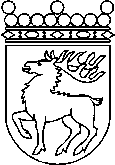 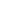 Ålands lagtingBUDGETMOTION nr    49/2020-2021BUDGETMOTION nr    49/2020-2021Lagtingsledamot DatumJohn Holmberg m.fl.2020-11-09Till Ålands lagtingTill Ålands lagtingTill Ålands lagtingTill Ålands lagtingTill Ålands lagting